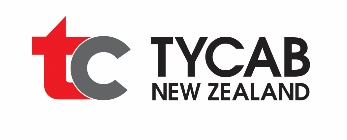 PRODUCT SPECIFICATIONPRODUCT CODE HMC02/0.5DESCRIPTION	2 Core 16/.2 (0.5mmsq). T.C.W. V90HT PVC insulated. White cores numbered V90HT P.V.C. sheathed.Control cable. 450/750 volt to AS5000.3 Oxygen Free copper. RoHS compliant PVC.CONSTRUCTIONCONDUCTOR : 16 strands of 0.2 mm nom. Tinned Annealed Copper toAS1125 drawn from Class 102 copper to AS1574.Max. D.C. resistance at 20C : 39 ohms / kmINSULATION : White V90HT PVC to AS3808.Nominal  Diameter:	2.1 mm Nominal Wall Thickness: 0.6 mmLAY  UP	2 Cores laid up1. White  No1	2. White  No2	SHEATH	Coloured P.V.C. type V90HT  to AS3808.Nominal  Diameter:	6.6 mm Nominal Wall Thickness:    1.15 mmIDENTIFICATIONPrinted on sheath at approx. 500mm intervalsTYCAB 2 X 0.5MMSQ 2019 V90HT ELECTRIC CABLE 450/750V